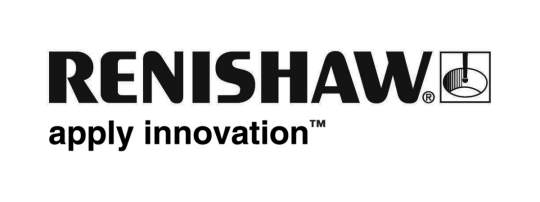           August 2019		Enquiries: Chris Pockett, Head of Communications (+44 1453 524133)Renishaw speeds ahead at TCT Show 2019From September 24th to 26th 2019, global engineering technologies company Renishaw will return to TCT Show at the NEC in Birmingham, UK. On stand D100, Renishaw will showcase new and exciting applications of high productivity, high quality metal additive manufacturing (AM). Visitors can see Domin Fluid Power’s direct drive valves, as well as Brunel University’s Formula Student race car BR-XX and its titanium manifold.  Renishaw collaborated with Domin Fluid Power to share knowledge and expertise on AM, so that Domin could build complex parts without the requirement for custom tooling.  The direct drive vales are lighter, more powerful and can be manufactured more efficiently and cost effectively than by using subtractive machining.Stand D100 will also feature the BR-XX race car produced for Formula Student, which includes a custom manifold manufactured by Renishaw. The Brunel Racing team faced limitations in design geometry when producing the part using traditional methods. Renishaw helped the team to produce and optimise a more ambitious design, which included additional features such as dual stage fuel injection and improved port-matching between the exhaust manifold and the engine to increase efficiency. On Wednesday, September 25th at 11:15 am, as part of the TCT Summit on F100, Ben Farmer, Co-Founder of Atherton Bikes, will discuss the use of Renishaw’s state-of-the-art additive manufacturing technology to build its bike frames. The Atherton Bikes brand was founded by Dan, Gee and Rachel Atherton, who between them hold 47 World Cups, eight World Championships, seven World Cup Overalls and 19 national titles.  The talk will explain how AM is increasing customer choice and innovation in the bicycle industry, by taking advantage of the rapid pace of development which high-productivity multi-laser AM has to offer.“Multi-laser AM is changing the way that the technology is used,” explained Robin Weston, Marketing Manager of Renishaw’s Additive Manufacturing Products Division. “The rapid production time, coupled with unsurpassed process stability enabled with RenAM 500Q, has made it popular in applications where quality is paramount and production speed matters, either to hit a deadline or support a profitable business case or both. Atherton Bikes and Brunel Racing are just two examples of where highly productive metal AM has improved the performance of racing equipment, while streamlining the manufacturing process.”“Renishaw has gained a great deal of experience in high-quality, productive AM,” added Weston. “Combined with its 45-year history working in precision manufacturing, Renishaw is the ideal partner to develop end-to-end metal additive manufacturing solutions for businesses looking to reap the rewards of AM.”TCT Show is a leading 3D printing and metal additive manufacturing show, which sees over 10,000 visitors. To find out more, visit https://www.renishaw.com/additive. Ends 445 wordsNotes to editorsUK-based Renishaw is a world leading engineering technologies company, supplying products used for applications as diverse as jet engine and wind turbine manufacture, through to dentistry and brain surgery. It has over 5,000 employees located in the 36 countries where it has wholly owned subsidiary operations. For the year ended June 2019 Renishaw recorded sales of £573.96 million of which 95% was due to exports. The company’s largest markets are China, the USA, Germany and Japan.Throughout its history Renishaw has made a significant commitment to research and development, with historically between 13 and 18% of annual sales invested in R&D and engineering. The majority of this R&D and manufacturing of the company’s products is carried out in the UK.The Company’s success has been recognised with numerous international awards, including eighteen Queen’s Awards recognising achievements in technology, export and innovation. Further information at www.renishaw.com 